Boone County Board of Education Members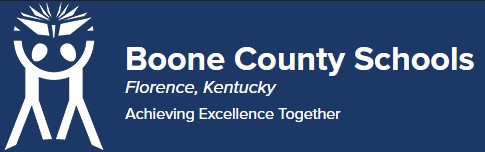 Dr. Maria Brown, Board Chair Mrs. Julia Pile, Vice ChairMs. Karen Byrd Mr. Jesse ParksMr. Keith Collins	Mr. Matthew Turner, SuperintendentBoard MemoDATE: 11/16/2021AGENDA ITEM DETAILS:School/DepartmentLSSProduct Vendor or Grant IssuerKaganProduct or Grant NameKagan Professional Development Date/Term (Beginning and End Dates/Year) June 13-17, 2022APPLICABLE BOARD POLICY:N/ADESCRIBE USE OF CONTRACT/PURCHASE/AGREEMENTProfessional development for Pre K - 12 educators on cooperative learning structures which promote engagement, collaboration and builds social-emotional learning for students.FUNDING FOR PURCHASES AND OTHER REQUESTS:Total Cost$749 for approx. 75 Funding Source Title II*If more than one funding source, list below along with amount or percent for each sourceN/A.IF THIS IS A GRANT, ENTER AMOUNT TO BE AWARDED:n/aRECOMMENDATION:I, Jenny Watson, Assistant Superintendent Learning Support Services recommend to the Board approval of this Letter of Agreement as presented.CONTACT PERSON: (submitter)Kim Thomson/Jenny Watson